Ex                                          A1                        my city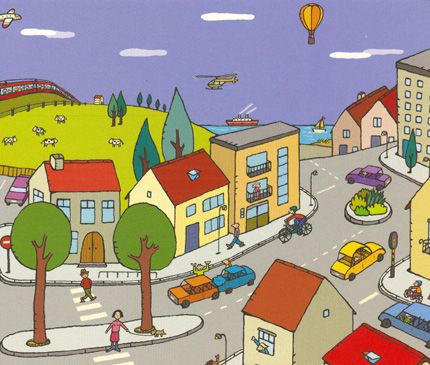 I would like you to have a look at this picture and then to answer my questions.Do you like this small town?       (Why/ Why not?)Is there a school in this town? How many cars can you see on the road?Now, tell me something about your town. Is it a big /small town? Are there any shops in your town?Name: ____________________________    Surname: ____________________________    Nber: ____   Grade/Class: _____Name: ____________________________    Surname: ____________________________    Nber: ____   Grade/Class: _____Name: ____________________________    Surname: ____________________________    Nber: ____   Grade/Class: _____Assessment: _____________________________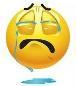 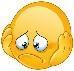 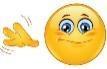 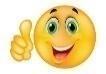 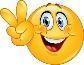 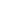 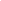 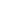 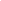 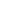 Date: ___________________________________________________    Date: ___________________________________________________    Assessment: _____________________________Teacher’s signature:___________________________Parent’s signature:___________________________